МУНИЦИПАЛЬНОЕ БЮДЖЕТНОЕ ДОШКОЛЬНОЕ ОБРАЗОВАТЕЛЬНО УЧРЕЖДЕНИЕ ДЕТСКИЙ САД № 18 «СОЛНЫШКО»Конспект физкультурного развлечения 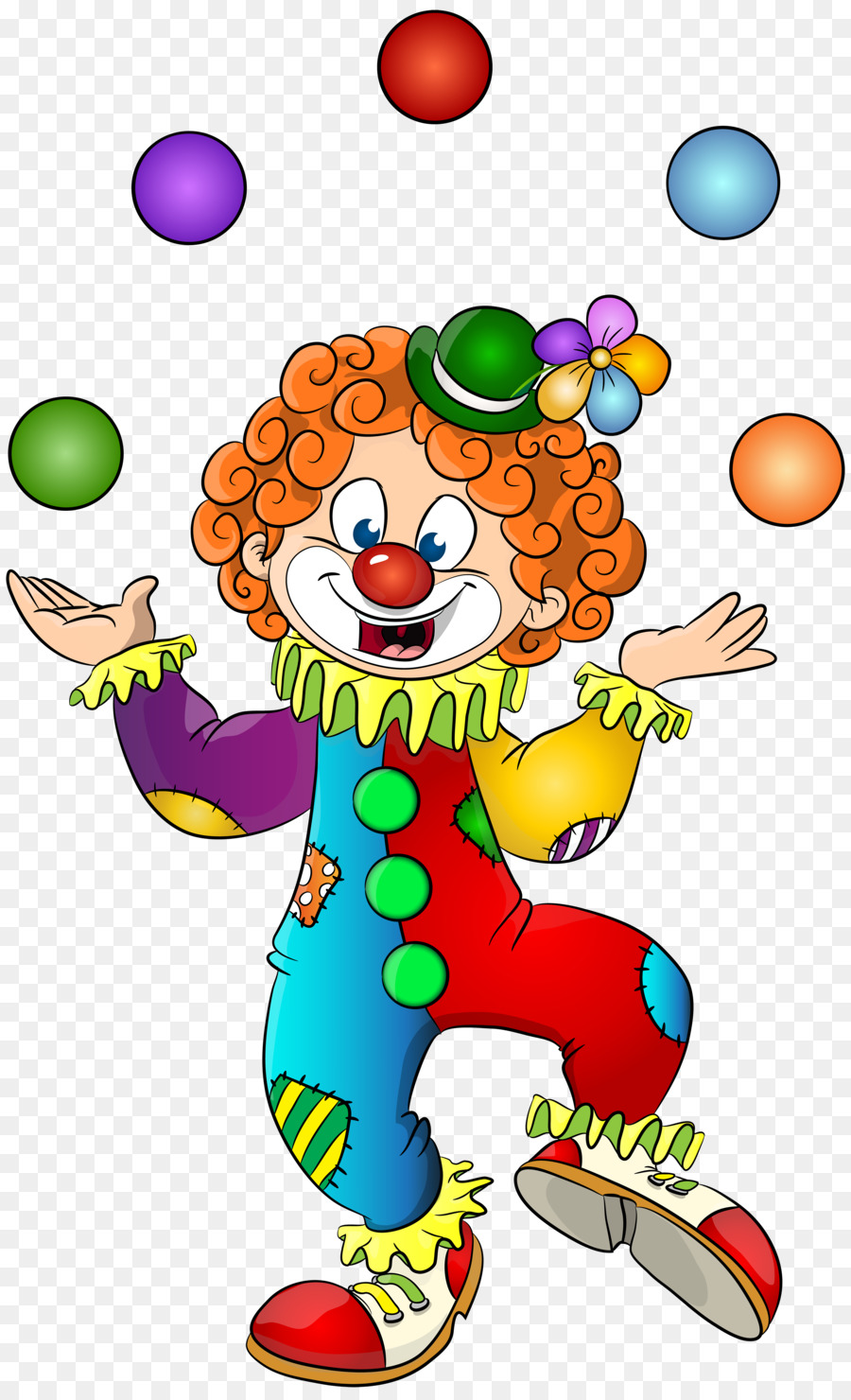 «Веселые клоунята» для средней группыПровела: Инструктор по ФК Мирошниченко А.С.г. Приморско-АхатрскЦели: Повышать интерес детей к физкультуре; развивать быстроту, ловкость, выносливость, силу и умение действовать в коллективе; доставить детям радость, создать радостное эмоциональное настроение.Оборудование: Костюм клоуна, одна лошадка на палочке, две скамейки, два каната, три палки, разноцветные пластмассовые шары, корзина, воздушные шары.Под весёлую музыку дети заходят в зал и строятся в шеренгу.Воспитатель.: Дорогие, ребята, сегодня мы пришли сюда для того, чтобы поиграть, повеселиться. И мне как раз пришла телеграмма, здесь сказано, что …«Петрушка в гости к вам придёт и в подарок принесёт – шутки, игры, прибаутки, развесёлые минутки!»Появляется клоун Петруша, скачет задом наперёд на палочке – лошадке.Топ, топ, топоток, еду, еду в путь далёкНи шажком, не пешком, а на лошадке верхом.Еду задом наперёд – удивляется народ!Стой, лошадка, стой!Ну вот, хоть и задом наперёд, а доехал!-Привет, ребятишки, девчонки и мальчишки! Я к вам спешил, я торопился и чуть с коня я не свалился.На берёзу налетел, носом два куста задел, да ещё пять раз упал.  Прежде чем я к вам попал.Вы, получили мою телеграмму?Воспитатель.: Получили!Петруша: Послушайте, вы хотите побывать в цирке?Дети.: Да!Петруша.: Тогда мы с вами сейчас отправимся в цирк на представление«Веселые клоунята». Закрывайте глаза и сосчитайте до трёх.Вот мы и в цирке! Вы – ребята клоунята, я клоун – Петруша.Побыстрее, клоунята, становитесь в круг скорей, мы станцуем, чунга -  чанга, чтоб порадовать гостей.Музыкально – ритмические движения под детскую песню «Чунга – чанга».И.п.: руки на поясе, начинаем с наклонов головы в стороны.1-й куплет – выполняется пружинка с выносом рук вперёд.Припев: бег с подскоками, взявшись за руки.2 –й куплет: ходьба в круг, руки вверх, ходьба из круга – руки вниз.Припев: подпрыгивания с хлопком над головой.Проигрыш: ходьба по кругу, руки вверх, махи над головой.Петруша.: Молодцы, клоунята, следующим номером нашей программы будет выступление канатоходцев!Дети проходят по гимнастической скамейке шагом, потом идут по канату боком приставным шагом.Петруша.: А сейчас ещё игра, развлекайся, детвора! А называется она – «Подскажи словечко»Вставайте все в круг. Посмотрите – у меня есть корзинка, но она не пустая. Если вы правильно словечко подскажете, то из корзинки кто-то покажется. Попробуем?Живёт в норке, грызёт корки, короткие ножки, боится кошки?Игра «Кот и мыши»Встал, как столбик, под сосной и стоит среди травы, уши больше головы?Игра «Волк и зайцы»С хозяином дружит, дом сторожит, живёт под крылечком, а хвостик колечком?  Игра «Лохматый пёс»Хозяин лесной просыпается весной, а зимой под вьюжный вой, спит в избушке снеговой.Игра «У медведя во бору»Петруша.: Молодцы, ребята, отгадали все загадки! А теперь мы будем жонглёрами!Аттракцион «Собери шарики»Петруша.: Ребята, вы видели в цирке лошадей? А как умело управляются с ними наездники! Мы с вами будем наездниками, а вот и наши лошадки.Аттракцион «Лихие наездники»Играют два ребёнка, по сигналу дети скачут верхом на палочке к противоположной стене, в свободной руке они держат по воздушному шарику – кто быстрее.Петруша.:  Вы все мне очень понравились, вы были настоящими очень весёлыми клоунятами и я хочу угостить вас витаминками.Дети прощаются с Петрушей и уходят в группу.